–––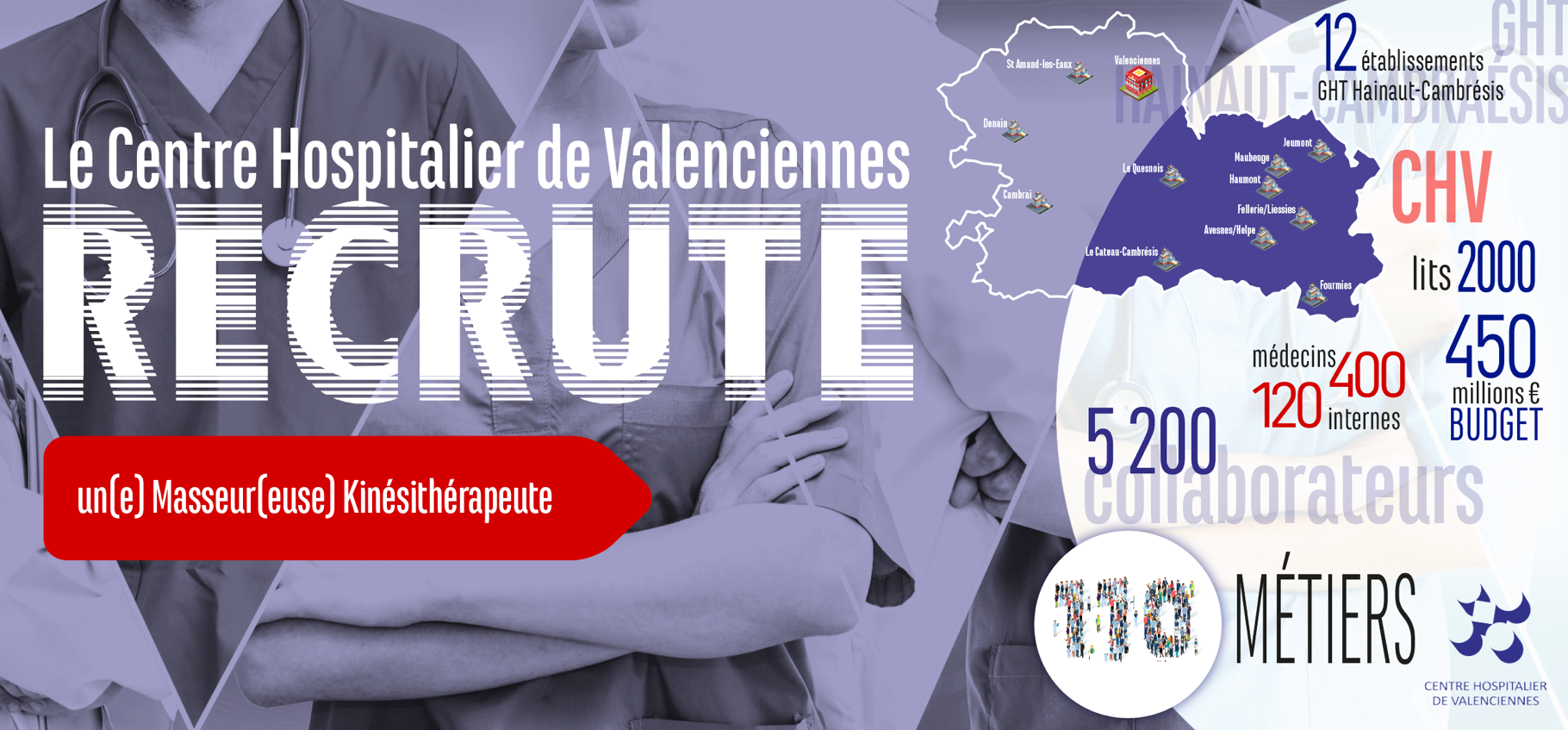 ––Le Centre Hospitalier de Valenciennes est une structure de santé comptant près de 5000 salariés. Avec près de 2000 lits, le CHV est le 1er Centre hospitalier général de France et le 3ème hôpital de la région Hauts de France, après le CHRU de Lille et le CHU d’Amiens ; il est l’un des 30 plus importants hôpitaux de France. Il couvre un bassin de santé de 800 000 habitants et regroupe l’ensemble des spécialités médicales, à l’exception de la chirurgie cardiaque, de la radiothérapie et de la greffe.Ce poste est rattaché à l'IFMS du Pôle Administration GénéraleVous êtes dynamique, vous faites preuve de rigueur et ponctualité, vous avez le sens des responsabilités et un bon relationnel, vous aimez le travail en équipe …VOTRE PROFIL DE CADRE FORMATEUR NOUS INTÉRESSE !Missions générales1 - Conception, organisation et mise en œuvre des dispositifs de formation professionnelle initiale et continue, en soins et en santé2 – Gestion de l’information, des moyens et des ressources pour un dispositif de formatio3 - Réalisation de prestations d’enseignement et de formation auprès des étudiants et des professionnels en soins et en santé4 - Accompagnement de la personne dans son projet de formation5 – Animation de la démarche qualité de la formation 6 – Élaboration et conduite de projets7 - Veille professionnelle, études et travaux de recherche et d’innovationMission spécifique1-La coordination de formation Selon ses compétences, sa formation et son expérience professionnelle, chaque formateur assure une mission de coordination dans une ou plusieurs spécificités suivantes :Les études en soins infirmiersLes études de puéricultriceLes études d’aide-soignantLes études d’auxiliaire de puéricultureLes études de manipulateur d’électroradiologie médicaleLe travail en coordination directe et indirecte est réparti selon 3 axes :Le planningL’évaluationLe stageLe détail du travail est précisé dans le document spécifique.2-Une permanence pédagogiqueUn formateur est présent dans les locaux de l’IFMS de 7h45 à 17h45 du lundi au vendredi.Les missions sont d’assurer la continuité pédagogique, veiller à la sécurité du bâtiment  et transmettre les évènements à la Direction de l’IFMS et/ou aux collègues.Compétences liées à la fonctionPrérequis :1-Qualifications requises : Titulaire du DE Infirmier ou DE Infirmière Puéricultrice ou DE Infirmier Anesthésiste ou DE Infirmier de Bloc OpératoireTitulaire du diplôme cadre de sante Master 2 souhaité ou envisagé dans la pratique infirmière, la pédagogie, la qualité2-Expériences professionnelles en tant que cadre de santé3-Qualités professionnelles: 	esprit d’équipeouverture d’esprit, adaptation, créativitécapacité à se positionner et autorité naturelle, leadershipsens de la communication en individuel ou en groupe, sens de la négociationsens de l’organisation, de la projection et de l’anticipation capacité à développer des outils pédagogiques par les Techniques d’Information et de CommunicationConnaissance des logiciels Outlook, Word, Power Point, +/- Excel.RELATIONSHIERARCHIQUES :Directeur de l’IFMSCadre Supérieur de Santé de l’IFMSDirection des Ressources HumainesFONCTIONNELLES :Pôle Administration Générale, pôle13Équipe pédagogique permanente et vacataireAutres structures de formationStructures extrahospitalières et Unités ou services de soinsUniversités : UPHF , Université Polytechnique des Hauts de France Valenciennes – Faculté de Médecine de Lille - Lille2 HORAIRES DE TRAVAILEn conformité avec le guide du temps de travail du CH de Valenciennes, le document « le cadre institutionnel de présence de l’équipe pédagogique » et la circulaire DHOS/P1 N°2002-240 du 18 avril 2002, art.2.11 :« Les cadres enseignants et les enseignants dans les instituts ou écoles de formation bénéficient de temps compensatoires pour travaux de préparation pédagogique effectués à leur domicile, dans le cadre de leur activité principale....Ces jours sont non fractionnables, non reportables et non récupérables... »Base de 39h semaine 20 RTT, sans heures supplémentairesAmplitude horaire : 7h45 et 17h45 - Horaires et congés négociés inhérents à la présence des étudiants et des élèves en stage et à l’I.F.M.S. Forfait compensatoire fixe :- 1 jour par mois travaillé- 6 jours pris lors des vacances de Noël - 6 jours pris lors des vacances de printemps DATE DE RECRUTEMENT Juillet 2021Envoyez votre candidature à : chvalenciennes-109995@cvmail.com